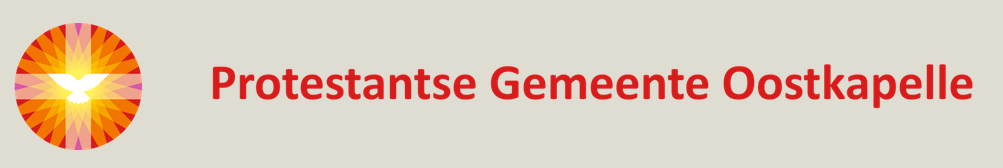 L i t u r g i e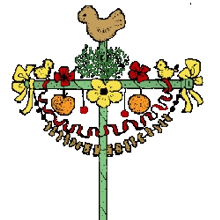 Orde van dienst voor zondag 10 april 2022. Palmzondag.  Gezinsdienst met kinderen. Liturgische kleur: paars.Predikant is ds. Ph.A. Beukenhorst, ouderling van dienst Rian Coppoolse-Jobse.  Kerkdienst m.m.v. kinderen en leidsters van de Kindernevendienst.ORDE VAN DIENST 1-Vooraf: op de tafel bij de Paaskaars, kaarsje aansteken voor Oekraïne – ondertussen luisteren naar ‘Imagine’ (Davina Michelle)2-Binnenkomst kinderen met versierde Palmpasenstokken, dominee, ambtsdragers3-Tijdens binnenkomst meezingen lied:  ‘Hosanna, hosanna’ (Elly en Rikkert)4-Korte uitleg over de Palmpasenstok door Liselot Bartels-Jobse5-Uitdelen takken om door te geven6-Welkom door de ouderling van dienst7-Aandacht voor de bloemschikking door de ouderling van dienst8-Doven van de 6de kaars plus tekst door Sem Moelker en Justin Jacobse9-Openingstekst en groet door dominee, daarna elkaar groeten met hand op hart  10-Meezingen met lied:  ‘Groot is uw trouw o Heer’11-Kinderen naar voren – gebed12-Spiegelverhaal verteld door Tanneke Brouwer-Louwerse: ‘Niemand is zoals jij’ (een verhaal van Max Lucado) – met illustraties via de beamer13-Meezingen met lied:   ‘Ik zag een kuikentje’ (Elly en Rikkert)14-Kort gebed vóór de Bijbellezing door de dominee15-Lezing uit de Kinderbijbel door Luna Hoogerheide16-‘Bingo-preek’ over Palmpasen door de dominee – ieder krijgt woord-bingo kaart17-Meezingen met lied:   ‘Samen op weg naar Pasen’ – **tekst lied, zie ommezijde !18-Voorbeden door Daan Maljaars, Emma Moelker en Lars Bartels – met aansluitend persoonlijke voorbeden door de dominee en daarna gezongen ‘Onze Vader’19-Meezingen met lied:   ‘Onze Vader’20-Collecten opgehaald door kinderen samen met diaken: eerste (zwarte zak) voor PG Oostkapelle; tweede (paarse zak) voor Jong Protestant21-Tijdens de collecte luisteren naar het lied  ‘Diep, diep, diep als de zee’22-Meezingen met slotlied: ‘Glorie aan God’ (Sela)23-Heenzending en zegen door de dominee24-Koffie, thee en sap voor iedereenSamen op weg naar Pasen
Samen op weg de toekomst tegemoet
Samen op weg naar Pasen
Samen op weg en weten ‘het komt goed’
Samen op weg naar Pasen
geweldig dat dat kan en dat dat mag
Samen op weg naar Pasen
en delen in Gods liefde elke dagStilstaan bij zijn intocht in de stad Jeruzalem
Stilstaan bij Hosanna tot de woorden “kruisig hem!”
Stilstaan bij zijn angsten, bij zijn pijn en het verraad
maar weten dat het leven dankzij Hem weer verder gaatSamen op weg naar Pasen
Samen op weg de toekomst tegemoet
Samen op weg naar Pasen
Samen op weg en weten ‘het komt goed’
Samen op weg naar Pasen
geweldig dat dat kan en dat dat mag
Samen op weg naar Pasen
en delen in Gods liefde elke dagStilstaan bij de dingen die Hij voor ons heeft gedaan
Stilstaan bij het kruis dat je op Golgotha zag staan
Stilstaan bij zijn leven dat Hij voor de mensen gaf
en stilstaan bij de vrouwen bij het openstaande grafSamen op weg naar Pasen
Samen op weg de toekomst tegemoet
Samen op weg naar Pasen
Samen op weg en weten ‘het komt goed’
Samen op weg naar Pasen
geweldig dat dat kan en dat dat mag
Samen op weg naar Pasen
en delen in Gods liefde elke dagSamen mogen lezen van de weg die Hij moest gaan
Hoe Hij door zijn liefde zelf de dood wist te verslaan
Voelen dat Hij meegaat, voelen dat Hij in ons leeft
Het wonder van het Paasfeest dat ons weer een toekomst geeftSamen op weg naar Pasen
Samen op weg de toekomst tegemoet
Samen op weg naar Pasen
Samen op weg en weten ‘het komt goed’
Samen op weg naar Pasen
geweldig dat dat kan en dat dat mag
Samen op weg naar Pasen
en delen in Gods liefde elke dag